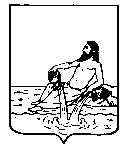 ВЕЛИКОУСТЮГСКАЯ ДУМАВЕЛИКОУСТЮГСКОГО МУНИЦИПАЛЬНОГО РАЙОНАР Е Ш Е Н И Е   от        13.02.2020           №     3                  ___________________________________________________________________________                   ______________________г. Великий УстюгРуководствуясь статьей 21 Устава Великоустюгского муниципального района,Великоустюгская Дума РЕШИЛА:1. Внести в решение Великоустюгской Думы от 05.10.2017 № 1 «О вступлении в должность депутатов Великоустюгской Думы седьмого созыва» (далее – решение) следующие изменения:1.1. Пункт 1.21. пункта 1 решения признать утратившим силу.1.2. В пункте 1.31. пункта 1 решения слово «Голикову» заменить словом «Пенских». 2. Настоящее решение вступает в силу со дня принятия, распространяется на правоотношения, возникшие с 24 декабря 2019 года.Глава Великоустюгскогомуниципального района                                                              А.В. Кузьмин О    внесении    изменений  в  решение Великоустюгской Думы от 05.10.2017 № 1         «О    вступлении  в должность депутатов    Великоустюгской   Думы седьмого созыва»